ORSZÁGOS ERDÉSZETI EGYESÜLETVÁLASZTÁSI SZABÁLYZAT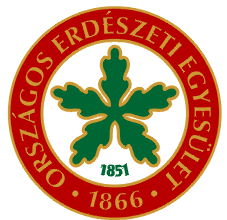 2014.Az Országos Erdészeti EgyesületVálasztási Szabályzata Az Országos Erdészeti Egyesület (a továbbiakban Egyesület) elnöksége, az Alapszabály (11.§, valamint a 12.§ 9.3.) pontjában meghatározott hatáskörében eljárva, az Egyesület Választási Szabályzatát (továbbiakban: Szabályzat), az alábbiakban állapítja meg, figyelemmel az 5. § 1., 8. §,-17. §, 20.§-22. § megfelelő rendelkezéseire.ELSŐ RÉSZ – ÁLTALÁNOS RENDELKEZÉSEKI. FEJEZETALAPVETŐ SZABÁLYOKA Szabályzat célja1.§ E Szabályzat célja, hogy az Egyesület választójoggal rendelkező tagjai és a jelöltek, valamint a választási szervek egységes eljárási szabályok alapján, törvényes keretek között gyakorolhassák a választásokkal kapcsolatos jogaikat.A Szabályzat alkalmazási köre. A választás érvényessége és eredményessége.2.§ (1) E Szabályzatot kell alkalmazni az Egyesület Alapszabályában meghatározott egyesületi szervek, valamint azok tisztségviselőinek választására.(2) Országos tisztségviselők (16 fő):a) Az elnökség tagjai (11 fő):elnök,három alelnök,hat régió képviselő,az Erdészeti Lapok Szerkesztő Bizottságának elnöke.b) Az Ellenőrző Bizottság elnöke és négy tagja.(3) A küldöttek: az Egyesület tagjai a helyi csoportokban maguk közül tagsági jogaik gyakorlására küldötteket választanak. A küldöttek képviseleti jogaikat az Egyesület legfőbb szervén, küldöttgyűlésen érvényesítik.(4) Helyi csoportok tisztségviselői: elnök, titkár és a helyi csoport döntésétől függően a vezetőség további tagjai.(5) Szakosztályok tisztségviselői: elnök, titkár és a szakosztályok döntésétől függően a szakosztály vezetőségének további tagjai.(6) A választás akkor érvényes, ha azon a választásra jogosultak több mint fele részt vett. Érvénytelen választás esetén a választást legkésőbb 30 napon belül meg kell ismételni. A megismételt választás érvényes, ha azon a választásra jogosultak több mint egyharmada részt vett. Megválasztottnak azt a jelöltet, illetve jelölteket kell tekinteni, aki, illetve akik a leadott érvényes szavazatok közül a legtöbbet megszerezte, illetve ezt követő sorrendben a legtöbbet megszerezték. A megismételt választásra új jelölt nem állítható.(7) Ha a megismételt választás érvénytelen, újabb választást legkorábban egy év elteltével lehet tartani.(8) Eredménytelen a választás, ha a jelölt, illetve a jelöltek között a (6) bekezdésben meghatározottak szerint szavazategyenlőség áll be, azaz nem állapítható meg, hogy ki kapta meg, illetve kik kapták meg a legtöbb szavazatot. Eredménytelen választás esetén a választást 30 napon belül meg kell ismételni. A megismételt választás érvényes, ha azon a választásra jogosultak több mint egyharmada részt vett. Megválasztottnak azt a jelöltet, illetve jelölteket kell tekinteni, aki, illetve akik a leadott érvényes szavazatok közül a legtöbbet megszerezte, illetve megszerezték. A megismételt választásra új jelölt nem állítható.(9) A jelölt alatt a listát is érteni kell azzal, hogy az a lista tekinthető megválasztottnak, ami a szavazatok közül a legtöbbet megszerezte.A választási eljárás alapelvei3.§ A választási eljárás szabályainak alkalmazása során a választásban érintett résztvevőknek érvényre kell juttatniuk az alábbi alapelveket:a) a választás tisztaságának megóvása, a választási csalás megakadályozása,b) önkéntes részvétel a jelölésben, az esetleges választási kampányban, a szavazásban,c) esélyegyenlőség a jelöltek között,d) jóhiszemű és rendeltetésszerű joggyakorlás,e) jogorvoslat lehetősége és pártatlan elbírálása,f) a választás eredményének gyors és hiteles megállapítása.4.§ (1) A jelölések és választások tisztaságát a helyi választási bizottságok (továbbiakban: HVB) és az Országos Választási Bizottság (továbbiakban: OVB) felügyelik.(2) Az Egyesületi tag bármely tisztségre választható. (3) Az Egyesületi tag választói jogát a helyi csoportoknál és szakosztályoknál közvetlenül, az országos tisztségviselők megválasztásánál küldöttei útján gyakorolja.(4) A választások eredményeit, a választásra összehívott helyi csoport ülés, szakosztályülés, ill. országos tisztségviselők választásánál a küldöttgyűlés bezárása előtt meg kell állapítani, az adott fórumon ki kell hirdetni. Az országos tisztségviselők választásának eredményeit az Egyesület honlapján (www.oee.hu) három napon belül nyilvánosságra kell hozni, továbbá az Erdészeti Lapok következő számában közzé kell tenni.(5) Minden választás titkos szavazás útján történik.(6) A választási bizottságok működése nyilvános, de nem sérülhet a szavazás titkossága. A kezelt adatok, a választási eredmény meghirdetéséig titkosak.(7) Ha bármelyik tisztség a megbízatás lejárta előtt megüresedik, a megválasztásra jogosult szervezeti egység pótválasztáson választja meg az új tisztségviselőt. A pótválasztásig a helyettesítést a szervezet döntésének megfelelően, valamelyik tisztségviselő látja el.(8) Pótválasztás esetén a választásra vonatkozó rendelkezéseket kell megfelelően alkalmazni.Általános szabályok5.§ A választás kitűzésének körülményei.(1) Az Egyesület országos tisztségviselőinek, a helyi csoportok és szakosztályok tisztségviselőinek, a helyi csoportok küldötteinek megválasztására (továbbiakban: tisztújítás) rendes körülmények között négy évente kerül sor. (2) A választások lebonyolítására meg kell alakítani a választási szerveket.(3) Az elnökség feladata a tisztújító küldöttgyűlés napjának kitűzése és az OVB megalakítása. 6.§ A szavazó körök és jogosultságuk:(1) Helyi csoportok egyben szavazókörnek minősülnek. Megválasztják a helyi csoport tisztségviselőit, a helyi csoport küldöttjét (küldötteit), ajánlásokat tesznek az országos tisztségviselőkre. A régió képviselőre csak az adott régióba tartozó helyi csoportok tesznek ajánlást.(2) A szakosztályok, jogosultságuk mértékéig szavazókörnek minősülnek. Megválasztják a szakosztály tisztségviselőit és ajánlásokat tehetnek az országos tisztségviselőkre. A szakosztályok a régió képviselőkre és a küldöttekre nem tesznek ajánlást.7.§ A választói jogosultság nyilvántartása: (1) A helyi csoportokban az évi rendes küldöttgyűlés időpontja előtt harminc nappal nyilvántartott tagdíjfizető rendes tagok jogosultak a szavazásra. Ezen létszám alapján történik a helyi csoportonként választható küldöttek számának meghatározása is. Az OVB megalakulását követően a titkárságról bekéri a névszerinti tagnyilvántartást, amit választási névjegyzékként ellenőriz és a küldöttek számának meghatározásával együtt megküld a helyi csoportoknak. (2) A szakosztályokban az évi rendes küldöttgyűlés időpontja előtt harminc nappal nyilvántartott szakosztály tagok jogosultak a szavazásra, akik az Egyesület tagdíjfizető rendes tagjai is. Az OVB megalakulását követően a titkárságról bekéri a névszerinti tagnyilvántartást, amit választási névjegyzékként ellenőriz és megküld a szakosztályoknak.  (3) A választási névjegyzék módosítására az OVB jogosult, a szavazókörben kiírt szavazást megelőző nyolcadik napig.(4) A tisztújító küldöttgyűlés megnyitása után kampánytevékenység már nem folytatható.8.§(1) A választást két ütemben kell lebonyolítani az OVB által megadott időrend szerint.(2) A helyi tisztségviselők és a küldöttek megválasztásának, valamint az országos jelöléseknek – a jogorvoslati lehetőségekre, valamint jelölt listák ellenőrizhetőségére és elkészíthetőségére tekintettel – legalább 60 nappal meg kell előzniük az országos választás napját.  (3) Az országos tisztségviselőket a küldöttek választják, az országos választás időpontját legkésőbb 150 nappal a szavazás napja előtt ki kell tűzni. (4) Ha a szavazást a választási bizottság vagy a bíróság megismételteti, a választási bizottság a megismételt szavazást a megismételtetett szavazás napját követő 30 napon belülre tűzi ki. A napokban megállapított határidőket a naptári napok szerint kell számítani.9.§ A választások előkészítésével és lebonyolításával kapcsolatos feladatok végrehajtásának költségeit az Egyesület költségvetéséből kell biztosítani. II. FEJEZETVÁLASZTÁSI SZERVEKA választási bizottságok10.§ (1) A választási bizottságok a választójoggal rendelkező tagok független szervei, amelyeknek elsődleges feladata a szavazatszámlálás, a választási eredmény megállapítása, a választások tisztaságának, törvényességének biztosítása, a pártatlanság érvényesítése és szükség esetén a választás törvényes rendjének helyreállítása.(2) Választási bizottságok:a) a Helyi Választási Bizottságok (HVB),b) az Országos Választási Bizottság (OVB).A választási bizottságok tagjai11.§ (1) A választási bizottságnak választójoggal rendelkező egyesületi tag lehet tagja.(2) A választási bizottságnak nem lehet tagja a jelölt, valamint a jelölt hozzátartozója sem.12.§ (1) A Helyi Választási Bizottság három tagját és szükséges számban póttagokat legkésőbb az egyesületi országos választásra kitűzött napot megelőző 60. napig választja meg a helyi csoport választójoggal rendelkező tagjaiból a helyi csoport. Ha a helyi választási bizottság tagjainak megválasztására eddig a határidőig nem került sor, a helyi csoport tagjai közül a régióképviselő javaslatára az OVB nevez ki helyi választási bizottságot.(2) Az Országos Választási Bizottság elnökét és legfeljebb 10 tagját, szükséges számban póttagokat az elnökség választja meg; hat tagra saját régiójukból a régióképviselők tesznek javaslatot. Legkésőbb az országos választás időpontjának kitűzésével egyidejűleg kell őket megválasztani.13.§ (1) A választási bizottság tagjainak megbízatása a következő egyesületi általános választásra létrehozott választási bizottság alakuló üléséig tart. (2) A választási bizottság tagjának megbízatása az (1) bekezdésben foglaltakon túl megszűnik:a) ha a megbízatás törvényes feltételei megszűntek,b) ha a választási bizottság megállapította tagjának összeférhetetlenségét,c) lemondással,d) a megbízatás visszavonásával.A választási szervek működése és feladatai14.§ (1) A választási bizottság testületként működik, döntéséhez a tagok többségének jelenléte és a jelen levő tagok többségének azonos tartalmú szavazata szükséges. Szavazni igennel vagy nemmel lehet. Szavazategyenlőség esetén az elnök szavazata dönt.(2) A választási bizottság üléséről jegyzőkönyv készül. A jegyzőkönyvben a kisebbségi véleményt is – indokaival együtt – rögzíteni kell.(3) A választási bizottság köteles a döntéshozatalhoz szükséges tényállást megállapítani, és minden esetben indoklással ellátott írásos határozattal dönteni, valamint az érdekeltekkel azt megismertetni. 15.§ Az OVB feladatai:(1) Az OVB szervezi és koordinálja a választásokat, lebonyolítja az országos tisztségviselők megválasztását.(2) Elkészíti a választás forgatókönyvét.(3) Értesíti a helyi csoportokat a választási névjegyzékben szereplő tagok személyéről, a küldöttgyűlési küldöttek számáról, határidő kitűzésével felszólítja a helyi csoportokat, szakosztályokat a jelölések és a választások megtartására, valamint a jelölési és választási eredmények OVB-nak történő megküldésére. Lehetőség szerint részt vesz a helyi és szakosztály választásokon, segíti és ellenőrzi a HVB-ok tevékenységét.(4) Ellenőrzi a helyi csoport és szakosztály választások lebonyolítását és eredményét, a megválasztott tisztségviselők és küldöttek nevét a nyilvántartásban való rögzítésre átadja a titkárságnak.(5) Az országos tisztségekre jelöltek esetében ellenőrzi, hogy megfelelnek-e az Alapszabály vonatkozó rendelkezéseinek. Beszerzi a jelöltektől a jelölést elfogadó és az összeférhetetlenségre vonatkozó nyilatkozatokat. A követelményeknek meg nem felelő vagy a jelölést el nem fogadó személyeket – a jelölő szervezettel történt egyeztetés után – az ajánlások közül törli.A listás jelölés lebonyolíthatósága érdekében az elnökjelölteknek a jelölést vállaló nyilatkozatukkal egyidejűleg meg kell adniuk a listájukon szereplő három alelnök- és az Erdészeti Lapok szerkesztő bizottsága elnökjelöltjeinek névsorát, valamint a jelölésüket vállaló nyilatkozataikat. (6) Az OVB ellenőrzi az ajánlások – köztük a listás jelölés – szabályszerűségét és megfelelőségét, majd elkészíti a jelöltek listáját.(7) Ellenőrzi a tisztújító küldöttgyűlés meghívójának és a jelöltek bemutatását tartalmazó lista időbeni kiküldését. (Legkésőbbi időpont: a tisztújító küldöttgyűlés időpontja előtt 15 nappal).(8) A jelölőlista alapján elkészítteti a tisztújító küldöttgyűlés szavazólapjait.(9) A tisztújító küldöttgyűlésen levezeti a szavazást, ennek keretében gondoskodik arról, hogy az szabályszerűen és zavartalanul folyjék le.(10) A tisztújító küldöttgyűlésen a választás lebonyolításáról jegyzőkönyvet készít.(11) A választási bizottság egyben szavazatszámláló bizottságnak minősül, a tisztújító küldöttgyűlésen megszámlálja a szavazatokat.(12) Megállapítja, és a tisztújító küldöttgyűléssel ismerteti az országos választás eredményét.(13) Elbírálja a jelöléssel és a választással kapcsolatosan benyújtott kifogásokat, eldönti a vitás kérdéseket, majd véglegesíti a választás eredményét.(14) Nyilvántartásba vételre átadja a titkárságnak az országos tisztségviselők neveit.(15) Mandátuma alatt lebonyolítja a felmerülő pótválasztásokat.16.§ (1) Az országos tisztségviselők választási jegyzőkönyve tartalmazza:a) a választás helyét, időpontját,b) a szavazásra jogosultak számát,c) a szavazáson résztvevők számát, a szavazás érvényességét, a szavazatszedők nevét,d) a szavazóurna felbontásának körülményeit,e) a leadott szavazatok számát,f) az érvényes és érvénytelen szavazatok számát,g) az egyes posztokra leadott szavazatok számát,h) posztok szerint az egyes jelöltekre leadott szavazatok számát,i) a jelöléssel és a választással kapcsolatban esetlegesen felmerült vitás kérdéseket, a benyújtott kifogásokat, illetve az azokkal kapcsolatos döntést.j) a megválasztott országos tisztségviselők nevét.(2) A jegyzőkönyvet az OVB elnöke és tagjai aláírásukkal hitelesítik.(3) A pótválasztásról készült jegyzőkönyv elnevezésében, szövegszerkesztésében is értelemszerűen használni kell a „pótválasztás” fogalmat.17.§ A HVB felépítése és feladata:(1) A HVB-ok három tagból állnak. A bizottság elnökét és két tagját a helyi csoport, ill. szakosztály választásra jogosult tagsága egyszerű szótöbbséggel választja meg.(2) A helyi választások lebonyolítása a HVB feladata:a) gondoskodik arról, hogy a tisztújító választás szabályszerűen és zavartalanul folyjék le.b) A választás lebonyolításáról jegyzőkönyvet készít, melyet megküld az OVB-nek (3. számú melléklet).III. FEJEZETSZAVAZÁSA szavazás ideje és helye18.§ (1) Szavazni a szavazás napján a választási bizottság szerint meghirdetett módon és időkeretben lehet. (2) Szavazni kizárólag személyesen és a választási bizottság által kijelölt szavazóhelyiségben lehet.(3) A szavazás céljára a szavazóhelyiségben urnát kell felállítaniA szavazás módja19.§ (1) A választási bizottság elnöke felelős azért, hogy a szavazás napján a szavazóhelyiségben a rendet fenntartsák; a rend fenntartására tett intézkedése mindenkire kötelező.20.§ (1) A szavazóhelyiségben az a választójoggal rendelkező tag, illetve küldött szavazhat, aki a választási névjegyzékben szerepel.21.§ (1) Ha a szavazásnak nincs akadálya, a választási bizottság átadja a választójoggal rendelkező tagnak a szavazólapot, amelyet hivatalos bélyegzőlenyomattal vagy aláírással lát el.(2) A választási bizottság szükség esetén és befolyásolás nélkül megmagyarázza a szavazás módját.(3) A szavazólap átvételét a szavazó a névjegyzéken saját kezű aláírásával igazolja. 22.§ (1) Érvényesen szavazni csak a hivatalos szavazólapon szereplő jelöltre, listára (e fejezetben együtt: jelölt) lehet. A szavazólapok mintáit a Szabályzat mellékletei állapítják meg.(2) A jelöltre szavazni a jelölt neve alatti, feletti vagy melletti körbe tollal írt két, egymást metsző vonallal lehet.(3) Érvénytelen az a szavazólap, amelya) nincs ellátva a hivatalos bélyegzőlenyomattal vagy a választási bizottság egy tagjának aláírásával,b) a Szabályzatban meghatározottnál több szavazatot tartalmaz.(4) Érvénytelen az a szavazat, amelyeta) a (3) bekezdés szerint érvénytelen szavazólapon adtak le,b) nem a (2) bekezdés szerint adtak le,c) kiesett jelöltre adtak le.(5) A szavazat érvényességét – ha az egyéb feltételeknek megfelel – nem érinti, ha a szavazólapon bármilyen megjegyzést tettek, a jelöltek sorrendjét megváltoztatták, a jelölt nevét kihúzták, illetve nevet hozzáírtak.23.§ (1) A szavazó a szavazólapot összehajtja és a választó bizottság előtt urnába helyezi.(2) Ha a szavazó az urnába történő helyezése előtt jelzi, hogy a szavazólap kitöltését elrontotta, a rontott szavazólapot a választási bizottság bevonja, helyébe új lapot ad ki, és ezt a tényt a jegyzőkönyvben rögzíti. A bizottság a rontott szavazólap helyett újat – személyenként – csak egyszer adhat ki.A SZAVAZATOK ÖSSZESÍTÉSEA szavazatszámlálás24.§ (1) A választási bizottság jelen levő tagjai együttesen kötelesek összeszámlálni valamennyi szavazólapot.(2) A választási bizottság először a hitelesített, de fel nem használt, valamint a rontott szavazólapokat külön-külön kötegbe foglalja, és a köteget lezárja úgy, hogy a pecsét vagy aláírás megsértése nélkül szavazólapot ne lehessen kivenni, illetőleg betenni. A kötegekre rá kell írni a kötegben levő szavazólapok számát.(3) A választási bizottság az urna felbontása előtt ellenőrzi az urna sértetlenségét, felbontja az urnát, majd az urnában levő szavazólapok számát összehasonlítja a szavazókörben szavazók számával. A választás eredményének megállapításához az urnában levő szavazólapokat számba veszi, az urnába üresen dobott szavazólapokat figyelmen kívül hagyja.(4) A választási bizottság ezt követően külön csoportba helyezi és összeszámlálja az érvénytelen szavazólapokat. Az érvénytelenség okát a szavazólap hátoldalára rávezeti, és azt a választási bizottság jelen levő tagjai aláírják. Az érvénytelen szavazólapokat külön kötegbe foglalja, és a köteget lezárja úgy, hogy a pecsét vagy aláírás megsértése nélkül szavazólapot ne lehessen kivenni, illetőleg betenni. A kötegekre rá kell írni a kötegben levő szavazólapok számát.(5) Ha a választási bizottság megállapítja, hogy az urnába olyan személy által leadott szavazólap került, aki szavazati joggal nem rendelkezik, a jelöltekre leadott érvényes szavazatok közül – a jogosulatlanul szavazók száma szerint – jelöltenként egyet-egyet érvénytelennek nyilvánít.(6) Az érvényes szavazólapokat jelöltenként külön-külön meg kell számolni, majd a (4) bekezdés szerint kell elvégezni a kötegelést. A kötegre jelöltenként külön-külön rá kell írni az érvényes szavazatok számát.(7) A szavazatokat legalább kétszer meg kell számlálni. Az ismételt számlálást addig kell folytatni, amíg annak eredménye valamely megelőző számlálás eredményével azonos nem lesz. A jegyzőkönyvben ezt az eredményt, valamint az ismételt számlálás tényét rögzíteni kell.Az eredmény megállapítása25.§ (1) A választási bizottság a szavazatok megszámlálását követően megállapítja a választás eredményét.(2) A választási bizottságnak a választás eredményét megállapító döntése ellena) a választási bizottság eredményt megállapító döntésének törvénysértő voltára, vagyb) az eredmények összesítésére és a választási eredmény megállapítására vonatkozó szabályok megsértésére hivatkozással lehet fellebbezést benyújtani.(3) Ha a (2) bekezdés a) pontja alapján benyújtott fellebbezés elbírálása csak a szavazatok újraszámlálása útján lehetséges, és ha van matematikai lehetőség a választás eredményének megváltozására, a fellebbezést elbíráló Országos Választási Bizottság, Országos Választási Bizottság esetében a küldöttgyűlés, illetőleg a küldöttgyűlés határozata elleni bírósági felülvizsgálat iránti kérelem esetén elbíráló bíróság köteles a szavazatokat újraszámlálni és az eredményt megállapítani.Jegyzőkönyv26.§ (1) A szavazatok összeszámlálásáról valamint a választási eredmény megállapításáról jegyzőkönyvet kell készíteni. Jegyzőkönyv ceruzával nem készíthető.(2) A jegyzőkönyveket két példányban kell kiállítani, melyeket a választási bizottság jelen levő tagjai aláírnak.27.§ (1) A választási bizottság a jegyzőkönyveket, választási iratokat, nyomtatványokat és szavazólapokat az OEE titkárságára eljuttatja.(2) A jegyzőkönyvek egy példánya az illetékes bizottságnál a szavazást követő három napon belül megtekinthető.(3) A szavazólapokat 90 napig meg kell őrizni úgy, hogy illetéktelen személyek részére ne váljék hozzáférhetővé. A választás eredményével összefüggő kifogás esetén az érintett szavazólapokat az ügy jogerős lezárásáig kell megőrizni. 90 nap után a választási iratokat – a jegyzőkönyvek kivételével – meg kell semmisíteni.IV. FEJEZETJOGORVOSLATOK28.§ (1) Az Egyesületre irányadó jogszabály, illetőleg a választás és a választási eljárás alapelveinek és jelen Szabályzat megsértésére (a továbbiakban együtt: szabálysértés) hivatkozással azEgyesület bármelyik tagja kifogást nyújthat be, az eljáró választási bizottságok döntéseinek felülvizsgálatát kérheti. A döntésekkel szemben a tag az irányadó jogszabályok szerint fellebbezéssel élhet, illetve azokat bíróságon támadhatja.MÁSODIK RÉSZ – KÜLÖNLEGES RENDELKEZÉSEKV. FEJEZETA KÜLDÖTTEK VÁLASZTÁSA29.§ Az I–V. fejezet rendelkezéseit a küldöttek választásán a jelen fejezetben foglalt eltérésekkel kell alkalmazni. 30.§ (1) A helyi csoportok küldötteinek száma a helyi csoport taglétszáma szerint alakul.(2) A helyi csoport taglétszáma szerint választható küldöttek létszáma:a) 80 főig terjedő taglétszám esetén egy küldött,b) 81 – 160 fő taglétszám esetén kettő küldött,c) 161 – 240 fő	 taglétszám esetén három küldött,d) 241 – 320 fő taglétszám esetén négy küldött,e) 320 fő fölötti taglétszám esetén öt küldött.31.§ A megválasztott küldöttek mandátuma a választás évét követő negyedik év szeptember 30-ig tart. Abban az esetben, amennyiben a küldött megbízatása bármilyen okból a lejárat előtt megszűnik, úgy a választásra jogosult tagok kötelesek a hátralévő időszakra pótválasztással új küldöttet választani a megszűnést követő 30 napon belül.32.§ A helyi csoport taglétszámának változása két rendes egyesületi választási időszakon belül nem vezet a küldöttek számának változásához.33.§ A megválasztott küldöttek nevét a választási jegyzőkönyvek alapján, a szükséges ellenőrzések után az OVB elnöke köteles közölni az Egyesület titkárságával. A küldött jogait csak személyesen gyakorolhatja.AZ EGYESÜLET ORSZÁGOS TISZTSÉGVISELŐINEK VÁLASZTÁSA34.§ Az I–V. fejezet rendelkezéseit az Egyesület országos tisztségviselőinek választásán a jelen fejezetben foglalt eltérésekkel kell alkalmazni.35.§ Az Egyesület legfőbb szervének ülése jogosult az Alapszabály 9.§-ban foglalt rendelkezések szerint a helyi csoportokban választott küldöttek útján megválasztani az Egyesület országos tisztségviselőit.36.§ (1) Az elnökség tagjainak választása minden negyedik év november 30-ig történik, kivéve az Alapszabályban meghatározott eseteket. (2) A választás kiírása és előkészítése az elnökség feladata. Amennyiben ezen kötelezettségének a választási év július 31-ig nem tesz eleget, az ellenőrző bizottság készíti elő és írja ki a választást. Az ellenőrző bizottság ezen kötelezettségének nem teljesítése esetén a küldöttek 10%-a a bíróságtól kérheti a törvénysértő állapot megszüntetését. A megválasztott elnökség mandátuma a választást követő év január 1-től a választást követő negyedik év december 31-ig tart.37.§ (1) Az elnök tisztségének megszűnése esetén az Egyesület alelnökei a megszűnés napját követő 30 napon belüli időpontra kötelesek választást kiírni azzal, hogy az így megválasztott elnök a választás napján hivatalba lép. Ezen esetben a küldöttek kizárólag az elnök személyére szavaznak, a megválasztott elnök az a személy lesz, aki a jelenlévő küldöttek szavazatai közül a legtöbbet elnyeri. Szavazategyenlőség esetén a szavazást haladéktalanul meg kell ismételni. Az elnökség valamely tagjának tisztsége megszűnése esetén a hivatalban lévő elnök a megszűnés napját követő 30 napon belüli időpontra köteles pótválasztást kiírni. Az így megválasztott elnökségi tag a választás napján hivatalba lép. Ezen esetben a küldöttek kizárólag az elnökségi tag személyére szavaznak, a megválasztott elnökségi tag az a személy lesz, aki a küldöttek szavazatának többségét elnyeri. Szavazategyenlőség esetén a szavazást haladéktalanul meg kell ismételni.38.§ Amennyiben az elnökség több tagjának együttesen szűnik meg a tisztsége, értve ez alatt azon esetet is, ha a több tag közül az egyik az elnök, az ellenőrző bizottság a megszűnés napját követő 30 napon belüli időpontra köteles választást kiírni. Az így megválasztott elnökség a választás napján hivatalba lép. Ezen esetben a küldöttek kizárólag a megszűnt pozíció betöltőjének személyére szavaznak, a megválasztott tisztségviselő az a személy lesz, aki a küldöttek szavazatának többségét elnyeri. Szavazategyenlőség esetén a szavazást haladéktalanul meg kell ismételni.39.§ Az elnököt az általa jelölt három alelnökkel és az Erdészeti Lapok szerkesztő bizottsága elnökével együtt listán választják a küldöttek. Valamennyi küldöttnek egy szavazata van és csak egy listára adhatja le a szavazatát. Egy személy elnökjelöltként csak egy listán szerepelhet. Egy személy több listán is szerepelhet alelnöki illetve szerkesztő bizottság elnöki jelöltként. A megválasztott elnök, az Egyesület három alelnöke és a az Erdészeti Lapok szerkesztő bizottsága elnöke az a személy lesz, akiknek a listája a küldöttek szavazatának többségét elnyeri. Szavazategyenlőség esetén a szavazást haladéktalanul meg kell ismételni.40.§ Az elnökség többi tagját a küldöttek önálló jelöltek közül választják. A tisztségre megválasztottnak kell tekinteni azt a személyt, aki a szavazatok többségét elnyerte. Szavazategyenlőség esetén a szavazást haladéktalanul meg kell ismételni.Ajánlás41.§ (1) Országos tisztségre jelölteket a helyi csoportok, illetve szakosztályok egyszerű szótöbbséggel hozott döntése alapján jelen Szabályzat melléklete szerinti jegyzőkönyvben dokumentáltan és hitelesítetten ajánlhatnak. (2)Helyi tisztségviselőknek, illetve küldötteknek jelölté válásához nem szükséges az ajánlás.(3) Helyi csoportonként, illetve szakosztályonként az elnök (listavezető), régió képviselő, Ellenőrző Bizottság elnöke és négy tagja személyekre 1-1 ajánlással lehet élni.(4)Szakosztályok régió képviselőt nem ajánlhatnak.(5) Az ajánlás nem vonható vissza.A lista bejelentése42.§ A listát az OVB által értesített listavezető jelölt egy okiraton, mint lista ajánlóíven, legkésőbb az országos választást 45 nappal megelőzően az Országos Választási Bizottságnak történő átadásával jelenti be.A jelölt és a lista nyilvántartásba vétele43.§ (1) Az országos tisztségviselő jelöltek bejelentéséről, illetőleg a lista bejelentéséről és nyilvántartásba vételéről az OVB igazolást ad ki. Az OVB a szabályzati feltételeknek megfelelő jelöltet, illetőleg listát – a bejelentését követő 2 napon belül – nyilvántartásba veszi.(2) Az OVB visszautasítja a lista nyilvántartásba vételét, ha a jelölés a szabályzati és az Alapszabályi feltételeknek nem felel meg.44.§ Az ellenőrző bizottság elnökének és négy tagjának választására a 40.§ szerint kerül sor.A HELYI CSOPORTOK, SZAKOSZTÁLYOK TISZTSÉGVISELŐINEK VÁLASZTÁSA45.§ Az I–V. fejezet rendelkezéseit az Egyesület helyi csoportjai, szakosztályai tisztségviselőinek választásán a jelen fejezetben foglalt eltérésekkel kell alkalmazni. 46. § A helyi csoport, szakosztály elnökét, titkárát és vezetőségi tagjait az egyesületi általános tisztújítás részeként, egyszerű szótöbbséggel, négy évre a helyi csoport, illetve a szakosztály választójoggal rendelkező tagjai közül választják meg a helyi csoport ill. szakosztály választási névjegyzékében szereplő tagok. A jelöltté válásnak nem feltétele az ajánlás.A TANÁCSADÓ TESTÜLETEK, ÉS AZ ESETI BIZOTTSÁGOK TAGJAINAK ÉS TISZTSÉGVISELŐINEK VÁLASZTÁSA47.§ Az I–V. fejezet rendelkezéseit az Egyesület tanácsadó testületeinek és eseti bizottságainak tisztségviselő választásán a jelen fejezetben foglalt eltérésekkel kell alkalmazni. 48.§. A tanácsadó testületek vezetőségüket a szakosztályi választási ciklushoz kötődően maguk választják, működési rendjüket önállóan határozzák meg, tevékenységükkel az Egyesület céljainak megvalósulását segítik elő, az elnökség munkáját tanácsokkal segítik.49.§ Az eseti bizottságok tagjait, illetve vezetőit az elnökség saját ügyrendje szerint választja meg, illetve menti fel. Az eseti bizottságok tagjainak, illetve vezetőinek megbízatása új elnökség választása esetén minden további jognyilatkozat nélkül megszűnik.ZÁRÓ RENDELKEZÉSEK50.§ Jelen Szabályzat a kihirdetésével hatályba lép és rendelkezéseit a 2014. évi választások idején megfelelően alkalmazni kell.A Szabályzatot az elnökség 21./2014. (05.28.) számú határozatával elfogadta.1. számú melléklet az Országos Erdészeti Egyesület Választási SzabályzatáhozSZAVAZÓLAP………………………………………………………… tisztségre2. számú melléklet az Országos Erdészeti Egyesület Választási SzabályzatáhozSZAVAZÓLAPAz Országos Erdészeti Egyesület elnöke, alelnökei, az Erdészeti Lapok szerkesztő bizottsága elnöke tisztségreÉRVÉNYESEN SZAVAZNI CSAK EGY LISTÁRA LEHET!3. számú melléklet az Országos Erdészeti Egyesület Választási SzabályzatáhozJegyzőkönyvaz Országos Erdészeti Egyesület ……………………..Helyi Csoportjának …….. évi tisztújító üléséről1.) Levezető elnök:2.) A választás helye:3.) A választás időpontja:4.) Jelen vannak: jelenléti ív szerint5.) A Helyi Választási Bizottság megválasztásának leírása, (ha arról készült jegyzőkönyv, annak csatolása):6.) Az OVB képviselője:7.) A helyi csoport létszáma ill. szavazatra jogosultak száma:8.) A szavazáson résztvevők száma:9.) A szavazatszedők, számlálók megválasztása, a szavazatszedők, számlálók neve:/Ha a választási bizottságon felül is szükséges/10.) A szavazás érvényességének megállapítása:11.) Határozatképtelenség esetén az ülés berekesztése és a meghívóban is jelzett időpontban az újabb tisztújító ülés összehívása, (az ismételten összehívott ülés jegyzőkönyvének 1-8 pontjai megegyeznek a fentiekkel).12.) A jelölő lista felfektetésének, a szavazó lapok kiadásának, a szavazás lebonyolításának és a szavazó urna felbontásának körülményei (egy-egy mondatban):13.) Leadott szavazatok száma:14.) Érvényes:………………, érvénytelen:…………….. szavazatok száma.(Érvénytelen a szavazat, ha azt nem szavazó lapon adták le, ha nem lehet megállapítani, hogy a szavazatot kire adták le, ha a szavazó lapon a megválasztható jelöltek számánál többet jelöltek meg. 15.) Az egyes helyi tisztségviselőkre leadott érvényes szavazatok:                                                                                 első          második          harmadik                                                                                   fordulóban a szavazatok száma        Elnök jelöltek:…………………………..       …….         …….              …….                              ……………………………      ……..         …….             ……..                               …………………………..       …….         ……..             ……..        Titkár jelöltek: …………………………..      ……..        ……..            ………                               ……………………………      ……..        ……..            ………                               ……………………………      ……..        ……..            ………        Vezetőségi tag jelöltek: …………………       ……..        ……..            ……..                                ….……..…………………       ……..        …….             ………                                 …………………………         ……..        ………          ……..                                 ………………………….        ……..        ………          ……..                                 ………………………….        ……..        ………          ……..                                 ………………………….        ……..        ………          ……..                                 ………………………….        ……..        ………          ……..        Választható küldöttek száma:………         Küldött jelöltek:  ………………………          ……..         ………        ……..                            …………………………….          ……..         ………         ……..                            …………………………….          ……..         ………         ……..                            …………………………….          ……..         ………         ……..                            …………………………….          ……..         ………         ……..                             ……………………………          ……..        ……….         ……..16.) Megválasztott tisztségviselők:17.) Az országos tisztségviselő posztokra jelöltek közül a többségi szavazattal ajánlottak neve, a szavazatok száma:18.) A jelöléssel, választással kapcsolatban esetleg felmerült vitás kérdések, benyújtott kifogások, illetve ezekkel összefüggésben hozott döntések, rövid ismertetése:19.) Egyebek:Kmf.Jelen jegyzőkönyv készült 2 példányban1. Példányt a Helyi Csoportnál egy évig meg kell őrizni (mellékleteivel együtt)2. példányt az OVB-nak meg kell küldeni, ……………………. –ig.Aláírásunkkal hitelesítjük:Helyi Választási Bizottság elnöke…………………….., tagjai:……………………….                                                                                                  ……………………….. Országos Választási bizottság képviselője:      ………………………                                                                                                Mellékletek: példány : 	jelölő lista	……….. db, érvényes	………... db, érvénytelen szavazó lap	Jelenléti ív másolata	Jegyzőkönyv a Helyi Választási Bizottság alakításáról (ha van)példány :	jelölő lista másolata	eredeti jelenléti ív 	Jegyzőkönyv másolat a Helyi Választási Bizottság alakításáról (ha van)	Összesítő, a szavazások eredményéről.Jegyzőkönyvaz Országos Erdészeti Egyesület ……………………..Szakosztálya ……. évi tisztújító üléséről1.) Levezető elnök:2.) A választás helye:3.) A választás időpontja:4.) Jelen vannak: jelenléti ív szerint5.) A Helyi Választási Bizottság megválasztásának leírása, (ha arról készült jegyzőkönyv, annak csatolása):6.) Az OVB képviselője:7.) A szakosztály/tanács létszáma ill. szavazatra jogosultak száma:8.) A szavazáson résztvevők száma:9.) A szavazatszedők, számlálók megválasztása, a szavazatszedők, számlálók neve:10.) A szavazás érvényességének megállapítása:11.) Határozatképtelenség esetén az ülés berekesztése és a meghívóban is jelzett időpontban az újabb tisztújító ülés összehívása, (az ismételten összehívott ülés jegyzőkönyvének 1-8 pontjai megegyeznek a fentiekkel).12.) A jelölő lista felfektetésének, a szavazó lapok kiadásának, a szavazás lebonyolításának és a szavazó urna felbontásának körülményei (egy-egy mondatban):13.) Leadott szavazatok száma:14.) Érvényes:………………, érvénytelen:…………….. szavazatok száma.(Érvénytelen a szavazat, ha azt nem szavazó lapon adták le, ha nem lehet megállapítani, hogy a szavazatot kire adták le, ha a szavazó lapon a megválasztható jelöltek számánál többet jelöltek meg. 15.) Az egyes szakosztály/tanács tisztségviselőkre leadott érvényes szavazatok:                                                                                 első          második          harmadik                                                                                   fordulóban a szavazatok száma        Elnök jelöltek:…………………………..       …….         …….              …….                              ……………………………      ……..         …….             ……..                               …………………………..       …….         ……..             ……..        Titkár jelöltek: …………………………..      ……..        ……..            ………                               ……………………………      ……..        ……..            ………                               ……………………………      ……..        ……..            ………16.) Megválasztott tisztségviselők:17.) Az országos vezetőségi posztokra jelöltek közül a többségi szavazattal ajánlottak neve, a szavazatok száma:18.) A jelöléssel, választással kapcsolatban esetleg felmerült vitás kérdések, benyújtott kifogások, illetve ezekkel összefüggésben hozott döntések, rövid ismertetése:19.) Egyebek:Kmf.Jelen jegyzőkönyv készült  2 példányban1. Példányt a szakosztálynál/tanácsnál egy évig meg kell őrizni (mellékleteivel együtt)2. példányt az OVB-nak meg kell küldeni, ……………………….. –ig.Aláírásunkkal hitelesítjük:Helyi Választási Bizottság elnöke…………………….., tagjai:……………………….                                                                                                  ……………………….. Országos Választási bizottság képviselője:      ………………………                                                                                                Mellékletek: példány :  jelölő lista              ……….. db, érvényes                    ………... db, érvénytelen szavazó lap                                     Jelenléti ív másolata                                     Jegyzőkönyv a Helyi Választási Bizottság alakításáról (ha van)példány :  jelölő lista másolata             eredeti jelenléti ív                    Jegyzőkönyv másolat a Helyi Választási Bizottság alakításáról (ha van)                   Összesítő, a szavazások eredményéről.Budapest, 2014. május 28.Zambó PéterelnökÉrvényesen szavazni csak egy jelöltre lehet!Érvényesen szavazni csak egy jelöltre lehet!Érvényesen szavazni csak egy jelöltre lehet!(jelölt neve)(jelölt neve)(jelölt neve)(jelölt neve)(jelölt neve)(jelölt neve)(jelölt neve)A jelöltre szavazni a neve melletti körben elhelyezett egymást metsző két vonallal lehet.A jelöltre szavazni a neve melletti körben elhelyezett egymást metsző két vonallal lehet.A jelöltre szavazni a neve melletti körben elhelyezett egymást metsző két vonallal lehet.1.2.3.(Elnök neve)(Elnök neve)(Elnök neve)(alelnök neve)(alelnök neve)(alelnökneve)(alelnök neve)(alelnök neve)(alelnök neve)(alelnök neve)(alelnök neve)(alelnök neve)(Erdészeti Lapok szerkesztő bizottsága elnöke neve)(Erdészeti Lapok szerkesztő bizottsága elnöke neve)(Erdészeti Lapok szerkesztő bizottsága elnöke neve)A listára szavazni a jelölő szervezet neve felett lévő körben elhelyezett egymást metsző két vonallal lehet.A listára szavazni a jelölő szervezet neve felett lévő körben elhelyezett egymást metsző két vonallal lehet.A listára szavazni a jelölő szervezet neve felett lévő körben elhelyezett egymást metsző két vonallal lehet.NévLakcímEmail címtelefonVálasztási bizottság elnökeVálasztási Bizottság tagjai1.2.3.1.2.3.Helyi CsoportNévLevelezési címTelefon/faxE-mail címElnökTitkárVezetőségi tag(ok)Vezetőségi tag(ok)Vezetőségi tag(ok)Vezetőségi tag(ok)Küldött(ek)Küldött(ek)Küldött(ek)Küldött(ek)Név szavazatOEE elnökOEE régióképviselőEllenőrző Bizottság elnökEllenőrző Bizottság tagjaEllenőrző Bizottság tagjaEllenőrző Bizottság tagjaEllenőrző Bizottság tagjaNévLakcímEmail címtelefonVálasztási bizottság elnökeVálasztási Bizottság tagjai1.2.3.1.2.3.SzakosztályNévLevelezési címTelefon/faxE-mail címElnökTitkárNév  szavazatOEE elnökEllenőrző Bizottság elnökEllenőrző Bizottság tagjaiEllenőrző Bizottság tagjaiEllenőrző Bizottság tagjaiEllenőrző Bizottság tagjaiSZAVAZÓ LAP az Országos Erdészeti Egyesület …... évi választásaihozSZAVAZÓ LAP az Országos Erdészeti Egyesület …... évi választásaihozSZAVAZÓ LAP az Országos Erdészeti Egyesület …... évi választásaihozHelyi csoport megnevezése:Helyi csoport megnevezése:Helyi csoport megnevezése:Helyi csoport tisztségviselőiJelölőlistáról, szavazólapra felkerült jelöltek neve:szavazatok     (x)elnökelnökelnöktitkártitkártitkárvezetőségi tag….....fővezetőségi tag….....fővezetőségi tag….....fővezetőségi tag….....fővezetőségi tag….....fővezetőségi tag….....főKüldöttek…….főKüldöttek…….főKüldöttek…….főKüldöttek…….főKüldöttek…….főKüldöttek…….főSZAVAZÓ LAP az Országos Erdészeti Egyesület …….. évi választásaihozSZAVAZÓ LAP az Országos Erdészeti Egyesület …….. évi választásaihozSZAVAZÓ LAP az Országos Erdészeti Egyesület …….. évi választásaihozSzakosztály megnevezése:Szakosztály megnevezése:Szakosztály megnevezése:Szakosztály, tanács tisztségviselőiJelölőlistáról, szavazólapra felkerült jelöltek neve:szavazatok     (x)elnökelnökelnöktitkártitkártitkárSZAVAZÓ LAPAz Országos Erdészet Egyesület …... évi választásokon elnökségi tagok ajánlásáraSZAVAZÓ LAPAz Országos Erdészet Egyesület …... évi választásokon elnökségi tagok ajánlásáraSZAVAZÓ LAPAz Országos Erdészet Egyesület …... évi választásokon elnökségi tagok ajánlásáraA helyi csoport, szakosztály, megnevezése:A helyi csoport, szakosztály, megnevezése:A helyi csoport, szakosztály, megnevezése:Elnökségi tisztségek megnevezéseA tisztségre jelöltek neveszavazatokElnökségi tisztségek megnevezéseA tisztségre jelöltek neveIgen(x)Az OEE elnökeAz OEE elnökeAz OEE elnökeAz OEE ……………………Területi képviselője/csak a helyi csoport/Az OEE ……………………Területi képviselője/csak a helyi csoport/Az OEE ……………………Területi képviselője/csak a helyi csoport/Az OEE Ellenőrző Bizottság elnökeAz OEE Ellenőrző Bizottság elnökeAz OEE Ellenőrző Bizottság elnökeAz OEE Ellenőrző Bizottság tagjaAz OEE Ellenőrző Bizottság tagjaAz OEE Ellenőrző Bizottság tagjaAz OEE Ellenőrző Bizottság tagjaAz OEE Ellenőrző Bizottság tagjaAz OEE Ellenőrző Bizottság tagjaAz OEE Ellenőrző Bizottság tagjaAz OEE Ellenőrző Bizottság tagjaAz OEE Ellenőrző Bizottság tagjaAz OEE Ellenőrző Bizottság tagja